中车研究院招聘报名表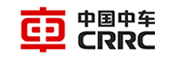 中车研究院招聘报名表中车研究院招聘报名表中车研究院招聘报名表中车研究院招聘报名表中车研究院招聘报名表中车研究院招聘报名表中车研究院招聘报名表中车研究院招聘报名表中车研究院招聘报名表中车研究院招聘报名表中车研究院招聘报名表中车研究院招聘报名表中车研究院招聘报名表中车研究院招聘报名表中车研究院招聘报名表姓 名姓 名姓 名性 别性 别民族籍贯籍贯籍贯户口所在地户口所在地婚姻状况出生年月出生年月出生年月身份证号身份证号政治面貌政治面貌政治面貌健康状况健康状况参加工作时  间专业技术职  务专业技术职  务专业技术职  务职业资格全日制  教 育全日制  教 育全日制  教 育最 高学 历最 高学 历毕业时间、院校、专业全日制  教 育全日制  教 育全日制  教 育最 高学 位最 高学 位毕业时间、院校、专业在职    教育在职    教育在职    教育最 高学 历最 高学 历毕业时间、院校、专业在职    教育在职    教育在职    教育最 高学 位最 高学 位毕业时间、院校、专业外语种类及水平外语种类及水平外语种类及水平外语种类及水平外语种类及水平联系方式联系方式联系方式联系方式联系方式手机：                      电子邮件： 手机：                      电子邮件： 手机：                      电子邮件： 手机：                      电子邮件： 手机：                      电子邮件： 手机：                      电子邮件： 手机：                      电子邮件： 手机：                      电子邮件： 手机：                      电子邮件： 手机：                      电子邮件： 手机：                      电子邮件： 报名岗位1报名岗位1报名岗位1报名岗位1报名岗位1报名岗位2报名岗位2报名岗位2报名岗位2工作经历请填写所有工作经历，例如：2001.07-2003.03 XXXXX公司BBBBB部规划主管2003.04-2007.03 XXXX公司CCCCC部xx岗……请填写所有工作经历，例如：2001.07-2003.03 XXXXX公司BBBBB部规划主管2003.04-2007.03 XXXX公司CCCCC部xx岗……请填写所有工作经历，例如：2001.07-2003.03 XXXXX公司BBBBB部规划主管2003.04-2007.03 XXXX公司CCCCC部xx岗……请填写所有工作经历，例如：2001.07-2003.03 XXXXX公司BBBBB部规划主管2003.04-2007.03 XXXX公司CCCCC部xx岗……请填写所有工作经历，例如：2001.07-2003.03 XXXXX公司BBBBB部规划主管2003.04-2007.03 XXXX公司CCCCC部xx岗……请填写所有工作经历，例如：2001.07-2003.03 XXXXX公司BBBBB部规划主管2003.04-2007.03 XXXX公司CCCCC部xx岗……请填写所有工作经历，例如：2001.07-2003.03 XXXXX公司BBBBB部规划主管2003.04-2007.03 XXXX公司CCCCC部xx岗……请填写所有工作经历，例如：2001.07-2003.03 XXXXX公司BBBBB部规划主管2003.04-2007.03 XXXX公司CCCCC部xx岗……请填写所有工作经历，例如：2001.07-2003.03 XXXXX公司BBBBB部规划主管2003.04-2007.03 XXXX公司CCCCC部xx岗……请填写所有工作经历，例如：2001.07-2003.03 XXXXX公司BBBBB部规划主管2003.04-2007.03 XXXX公司CCCCC部xx岗……请填写所有工作经历，例如：2001.07-2003.03 XXXXX公司BBBBB部规划主管2003.04-2007.03 XXXX公司CCCCC部xx岗……请填写所有工作经历，例如：2001.07-2003.03 XXXXX公司BBBBB部规划主管2003.04-2007.03 XXXX公司CCCCC部xx岗……请填写所有工作经历，例如：2001.07-2003.03 XXXXX公司BBBBB部规划主管2003.04-2007.03 XXXX公司CCCCC部xx岗……请填写所有工作经历，例如：2001.07-2003.03 XXXXX公司BBBBB部规划主管2003.04-2007.03 XXXX公司CCCCC部xx岗……请填写所有工作经历，例如：2001.07-2003.03 XXXXX公司BBBBB部规划主管2003.04-2007.03 XXXX公司CCCCC部xx岗……学习经历及培训情况学习经历及培训情况请填写自大学以来的学习经历以及工作后的培训经历，例如：2003.04-2007.03 BBBBBBBB大学MMMMMM专业学习 获学士学位2007.04-2009.03 BBBBBBBB大学MMMMMM专业学习 获硕士学位……请填写自大学以来的学习经历以及工作后的培训经历，例如：2003.04-2007.03 BBBBBBBB大学MMMMMM专业学习 获学士学位2007.04-2009.03 BBBBBBBB大学MMMMMM专业学习 获硕士学位……请填写自大学以来的学习经历以及工作后的培训经历，例如：2003.04-2007.03 BBBBBBBB大学MMMMMM专业学习 获学士学位2007.04-2009.03 BBBBBBBB大学MMMMMM专业学习 获硕士学位……请填写自大学以来的学习经历以及工作后的培训经历，例如：2003.04-2007.03 BBBBBBBB大学MMMMMM专业学习 获学士学位2007.04-2009.03 BBBBBBBB大学MMMMMM专业学习 获硕士学位……请填写自大学以来的学习经历以及工作后的培训经历，例如：2003.04-2007.03 BBBBBBBB大学MMMMMM专业学习 获学士学位2007.04-2009.03 BBBBBBBB大学MMMMMM专业学习 获硕士学位……请填写自大学以来的学习经历以及工作后的培训经历，例如：2003.04-2007.03 BBBBBBBB大学MMMMMM专业学习 获学士学位2007.04-2009.03 BBBBBBBB大学MMMMMM专业学习 获硕士学位……请填写自大学以来的学习经历以及工作后的培训经历，例如：2003.04-2007.03 BBBBBBBB大学MMMMMM专业学习 获学士学位2007.04-2009.03 BBBBBBBB大学MMMMMM专业学习 获硕士学位……请填写自大学以来的学习经历以及工作后的培训经历，例如：2003.04-2007.03 BBBBBBBB大学MMMMMM专业学习 获学士学位2007.04-2009.03 BBBBBBBB大学MMMMMM专业学习 获硕士学位……请填写自大学以来的学习经历以及工作后的培训经历，例如：2003.04-2007.03 BBBBBBBB大学MMMMMM专业学习 获学士学位2007.04-2009.03 BBBBBBBB大学MMMMMM专业学习 获硕士学位……请填写自大学以来的学习经历以及工作后的培训经历，例如：2003.04-2007.03 BBBBBBBB大学MMMMMM专业学习 获学士学位2007.04-2009.03 BBBBBBBB大学MMMMMM专业学习 获硕士学位……请填写自大学以来的学习经历以及工作后的培训经历，例如：2003.04-2007.03 BBBBBBBB大学MMMMMM专业学习 获学士学位2007.04-2009.03 BBBBBBBB大学MMMMMM专业学习 获硕士学位……请填写自大学以来的学习经历以及工作后的培训经历，例如：2003.04-2007.03 BBBBBBBB大学MMMMMM专业学习 获学士学位2007.04-2009.03 BBBBBBBB大学MMMMMM专业学习 获硕士学位……请填写自大学以来的学习经历以及工作后的培训经历，例如：2003.04-2007.03 BBBBBBBB大学MMMMMM专业学习 获学士学位2007.04-2009.03 BBBBBBBB大学MMMMMM专业学习 获硕士学位……奖惩情况奖惩情况主要工作业绩主要工作业绩配偶父母子女情况配偶父母子女情况称 谓称 谓姓  名姓  名出生年月出生年月政治面貌政治面貌工 作 单 位 及 职 务工 作 单 位 及 职 务工 作 单 位 及 职 务工 作 单 位 及 职 务工 作 单 位 及 职 务配偶父母子女情况配偶父母子女情况配偶父母子女情况配偶父母子女情况配偶父母子女情况配偶父母子女情况配偶父母子女情况配偶父母子女情况备 注备 注